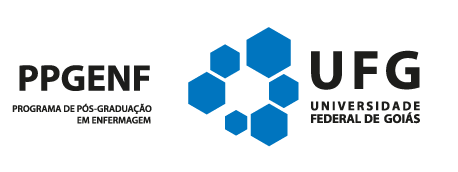 UNIVERSIDADE FEDERAL DE GOIÁSFACULDADE DE ENFERMAGEMPROGRAMA DE PÓS-GRADUAÇÃO EM ENFERMAGEMAUTODECLARAÇÃO ÉTNICO-RACIALPara o fim específico de atender à documentação exigida pela Resolução CONSUNI 07/2015 e aderir ao Edital do Processo Seletivo  (ano)  do Programa de Pós-Graduação em Enfermagem da Faculdade de Enfermagem da Universidade Federal de Goiás, em nível de Mestrado / Doutorado, eu,  (nome) , portador do CPF no       e do documento de identidade (RG) no      , me autodeclaro: preto		 pardo		 indígenaDeclaro, também, estar ciente de que a prestação de informação falsa, apurada posteriormente ao ingresso no Programa, em procedimento que me assegure o contraditório e ampla defesa, ensejará o cancelamento de minha matrícula na Universidade Federal de Goiás, sem prejuízo das sanções penais eventualmente cabíveis.Goiânia,       de       de      ._____________________________________Assinatura do CandidatoPara atender ao disposto no parágrafo único do Art. 2º da Resolução CONSUNI Nº 7, de 24 de abril de 2015, no caso de indígena, deve ser apresentado, no ato da matrícula no curso, cópia do registro administrativo de nascimento e óbito de índios (RANI) OU declaração de pertencimento emitida pelo grupo indígena assinada por liderança local.